Sarbanam ShikshyalayaGokarneshwor-06, Jorpati, KathmanduThird Terminal Examination-2079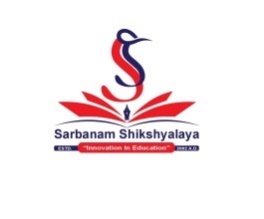 Class: 6                                                                                                  	              F.M=50Subject: Computer                                                                		             	P.M=20     Time:1 hrs 15 min1. Fill in the blanks.						(5x0.5=2.5)a. ………. is organized, meaningful and useful data.b. AVG is an ………software.c. The output displayed by the printer is ……….	    d. Morris Worm is a popular computer ………..e.MS-DOS is an ………..system.2. Write True or False. 					(5x0.5=2.5)a. Windows 7 is one of the oldest versions of Windows.b. Hardware is the physical component of computer.c. Computer system is a combination of hardware and software.d. We can use antivirus for virus protection.e. We should not use computer for illegal works.3. Choose the best option. 					(5x0.5=2.5)a. When did IBM introduce its first PC? i.1981AD     ii.1999AD     iii.1953ADb. Which of the following is related to computer ethics? i. Providing ICT knowledge ii. Buying devices iii. Copying intellectual property without any permission c. Which of the following is an operating system? i. Windows     ii. Word     iii. Exceld. Which is an antivirus programme? i. NOD32     ii. I Love You     iii. C-braine. Which of the following is a primary memory? i. RAM   ii. Pendrive   iii. Floppy disk4. Write the full form of:					(5x0.5=2.5)ICT,WWW,GUI,ROM,RAM5. Answer the following questions:				(5x2=10)a. Write the various keys found on a keyboard.b. What is web browser?c. Write any three types of computer virus.d. What is MS-Word?e. Write the name of these shortcut keys:i. CTRL+B              ii. CTRL+C6. Write short notes on :					(2x2.5=5)a. Printerb. ICT in education 7. Differentiate between :				             (	2x2.5=5)a. IBM PC and IBM Compatible Computerb. Hard Disk and Floppy Disk8. Draw the following :					(2x2.5=5)a. Computer Systemb. Any one social networking site9. Class Test 							(5)10. Discipline 							(2)11. Assignment 						(2)12. Regularity 						(2)13. Oral 							(2)14. Handwriting 						(2)Sarbanam ShikshyalayaGokarneshwor-06, Jorpati, KathmanduThird Terminal Examination-2079Class: 6                                                                                                  	              F.M=50Subject: Health                                                                		             	P.M=20          		               				          Time:1 hrs 15 min1. Choose the best option. 					(5x0.5=2.5)a. The basic building blocks of our body is ….. i. cells     ii. tissues     iii. organs     iv. systemb. Nutrition is the supply of ……. required for our body in right quantity. i. nutrients     ii. vitamins     iii. fats     iv. proteinsc. Bodybuilding Food is  …….. . i. roti     ii. bread    iii. rice     iv. eggd. Hospitals, health posts and …….. the agencies to provide health services.  i. health center     ii. clinic     iii. nurse     iv. doctore. …… injection is given to a victim of dog bite. i. vitamin    ii. rabies     iii. polio     iv. tetanus2. Write True or False.  					(5x0.5=2.5)a. Human body consists of 206 bones.b. Games in water could be risky.     c. Nepal has few places for hiking and trekking.d. We must stay clean during periods.e. Yoga is practiced by common people only.3. Fill in the blanks.(5x0.5=2.5)a. The smallest unit of human body is called ……….b. Children between the ages of 11 and 19 are called ……..c. We should ….. our food well to prevent flies.	d. Vitamins protect us against ……..e. Hospitals provide………. Health services for severe sickness.4. Answer the following questions:				(5x2=10)a. What is an organ?Give 2 examples.b. What are the points to be considered during periods?c. What are adventurous games in water? List them.d. What are the basic skills of long jump? e. What do you mean by adolescence?5. Match the following.					(5x0.5=2.5)Human Bones			      Goal postKabaddi			      VomitingCholera   			      Basketball Dribbling 			      Community GamesFootball                               	      2066. Write short notes on :					(2x2.5=5)a. Communicable Diseasesb. Adventurous Games in Mountains7. Differentiate between :					(2x2.5=5)a. Skeleton System and Muscular Systemb. Health Posts and Health Centers8. Draw the following :					(2x2.5=5)a. Taste Areas on Human Tongue         b. Volleyball 9. Class Test 							(5)10. Discipline 							(2)11. Assignment 						(2)12. Regularity							(2)13. Oral	 						(2)14. Handwriting 						(2)Sarbanam ShikshyalayaGokarneshwor-06, Jorpati, KathmanduThird Terminal Examination-2079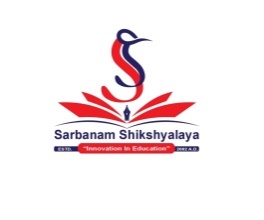 Class: 6                                                                                                  		 F.M=100Subject: Math                                                                          		                P.M=40     Time:2 hrs 30 minAttempt all the questions:Group'A' [5X4=20]1. Define: 							[2x2=4]a. Empty set			b. Singleton set2. Solve: 							[1x4=4]a. 200-345=			b. 23x5=c. 525-375=			d. 819=3. Arrange the factor in the ascending order.			[2x2=4]a.  ,  ,  , 			b. , , ,4. True or false. 						[1x4=4]a. 3 is a prime number. ……….b.  and  are like fraction. ……….c. H.C.F means highest common multiple. …………d. Triangle has four sides. ………..5. Fill with ‘ symbol. 					[1x4=4]a.  …… 			b.  …… c.  …… 			d.  …… Group'B'	  [3x10=30]6. i)  Solve: 							[2x4=8]a. 1 + 2 			b. 3 + 2 c. 4 – 2 			d. 4 - 2ii) Multiply .							 [2]7. Solve: 							i. a. 1654+18.678							[2x2=4]    b. 3.526-2.862ii. a. 721.46x10								[2x2=4]	    b. 45.234x7.2iii. Find the L.C.M of 18 and 27. 						[2]8. i. Find the perimeter: 						[2x2=4]     a. Rectangle: Length = 5cm; breadth= 3cm     b. Square: Length=7cmii. Find the area: 							[2x2=4]     a. Rectangle: Length=6cm, breadth=4cm     b. Square: Length=9cmiii. If x=5, find the value of x-5.						 [2]Group’C’ [3x5=15]9. a. If x=4, and y=2, find the value of 2x-3y.				[2x3=6]     b. Simplify:  -  +.10. a. 8 Kg of apples costs Rs. 800, what is the cost of 15 Kg of apples?	[3x3=9]       b. Find the perimeter and area of figure: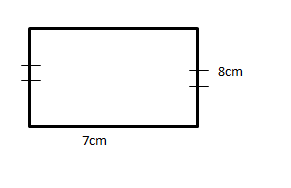       c. Draw a bar graph to represent the information:11. Class test: [10] 		12. Homework [5]13. Handwriting [5]		14. Oral [5]15. Regularity [5]		16. Discipline [5];j{gfd lzIffnouf]s0f]{Zj/–^, sf7df8f}+t]];|f] q}dfl;s k/LIff–@)&(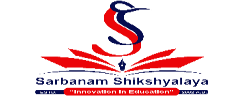 sIff– ^							  k"0ff{ÍM !)) ljifoM ;fdflhs÷d]/f] uf]s0f]{Zj/				  pQL0ff{ÍM $)							;do M @ M#) lDf;d"x …sÚ -;fdflhs_k|Zg !_ tnsf k|Zgx?sf] 5f]6f] pQ/ lbg'xf];\ . 				       -%_s_ ko{6s s;nfO{ elgG5 <v_ ;Eotf eg]sf] s] xf] <u_ g]kfndf gbLgfnfsf] ;ª\Vof slt 5 <3_ s:tf] hª\unnfO{ ;bfjxf/ hª\un elgG5 <ª_ s'g dxfb]zdf dfgj a;f]af; ;a}eGbf a9L 5 <k|Zg @_ vfnL 7fpF eg'{xf];\ . 						       -%_s_ ldlynf ;Eotf cfh eGbf ======================== jif{ klxnf ;'? ePsf] xf] <v_ g]kfndf sl/a ====================== k|ltzt dflg; s[lifdf cfl>t 5g\ .u_ Jofkf/ Pp6f k|d'v cfly{s ==================== xf] .3_ k[YjLsf] ;a}eGbf lelq tx ========================= xf] .ª_ g]kfnsf] ===================== k|ltzt hldg v]tLof]Uo 5 .k|Zg #_ tn lbOPsf jfSox?sf] l7s a]l7s 5'6\ofpm . -@=%_s_ ;Eotfn] dflg;sf] hLjgz}nLdf kl/jt{g NofpF5 .v_ s]Gb|d08n k[YjLsf] ;a}eGbf dflyNnf] tx xf] .u_ Pl;of dxfb]zsf] If]qkmn @ s/f]8 (& nfv *% xhf/ ju{ lsnf]ld6/ 5 .3_ kl/qmd0f eg]sf] k[YjLn] ;"o{nfO{ kl/qmdf ug]{ ult xf] .ª_ g]kfndf gbLgfnfsf] ;ª\Vof % xhf/ eGbf dfly 5 .k|Zg $_ tn lbOPsf] tYofª\snfO{ :tDe lrqdf b]vfpg'xf];\ . 		       -%_;xof]uL df=lj= sIff ^ df cWoog/t ljBfyL{x?sf] sIff ;ª\Vof		ljBfyL{ ;ª\Vof/ftf]			%)lgnf]			$%xl/of]			#%k|Zg % ;ª\lIfKt pQ/ lbg'xf];\ .						    -!%_s_ nufgLsf] cfwf/df pBf]u slt k|sf/sf x'G5g\ < s'g} Pssf] j0f{g u/ .v_ g]kfnaf6 s'g s'g j:t' cfoft / lgof{t ul/G5 < ;"tL agfpm .u_ Unf]a eg]sf] s] xf] < o;sf] dxTj pNn]v ug'{xf];\ .
3_ k[YjLsf] cfGtl/s ;+/rgfaf/] lrq ;lxt pNn]v ug'{xf];\ .ª_ cIff+z / b]zfGt/ / /]vflarsf] s'g} b'O leGgtf n]Vg'xf];\ .k|Zg ^_ g]kfnsf] gS;f agfpm / s~rgk'/ / O6x/L lhNnf b]vfpm .		 -@=%_k|Zg &_ s[lifsf] kfFrj6f dxTj pNn]v ug'{xf];\ .				  -%_;d"x …vÚ -uf]s0f]{Zj/_k|Zg *_ tnsf k|Zg\x?sf] clt 5f]6f] pQ/ lbg'xf];\ .			   -%_s_ ljsf; eg]sf] s] xf] <v_ of]u slt k|sf/sf 5g\ <u_ uf]s0f]{Zj/ gu/kflnsf s'g ldltdf 3f]if0ff ePsf] xf] <3_ g]kfnsf] bf];|f] hnljw't of]hgf s'g xf] <ª_ cleGfj uf]i7Ldf sdLsdhf]/L yfxf xf];\ eg]/ s] ul/G5 <k|Zg (_ vfnL 7fpF eg'{xf];\ .						 -%_s_ clegj ;flxTo ;dfhsf] :yfkgf ==================== ;fn kmfu'gdf eof] .v_ dgnfO{ tg;Fu =============== ug'{ of]u xf] .u_ ljsf; eg]sf] ========== xf] .3_ u'y's leq =========== k|sf/sf u]8fu'8L /flvG5 ,ª_ k|f0fLx? dWo]df dfG5] ;a}eGbf ================ 5 .k|Zg !)_ tn lbOPsf jfSox?sf] l7s a]l7s 5'6\ofpmm . 			-@=%_s_ Nxf];f/ gofF jif{sf] ?kdf dgfOg] kj{ xf] .v_ cfˆgf] kl/jf/sf ;b:o ;+Vofsf] cfwf/df u'y's agfOG5 .u_ UofNaf] Nxf];f/ tfdfª\ hfltn] dgfpg] ub{5g\ .3_ clegj ;flxTo ;dfhdf sljtf uf]i7L ul/GH5 .ª_ uf]s0f]{Zj/ gu/kflnsdsf] hg;ª\Vof % nfvsf] xf/fx/Ldf 5 .k|Zg !!_ hf]8f ldnfpg'xf];\ . 						-@=%_Dx]Dx]			ejgu'y's			gfyb]z] ufFp			gf} k|sf/sf] u]8fu'8Lnf]s			P]ltxfl;s 7fpF;fd'bflos		nfdf k'/]t k|Zg !@_ zAbsf] cy{ लेख . 						 -%_s_ j]bd0fL Mv_ ;fd'bflos Mu_ :ynut M3_ Hof]ltif Mª_ ;dLIff Mk|Zg !#_ ?v agfpm / /Ë e/ . 						-%_k|Zg !$_ sIff k/LIff 							-!)_k|Zg !%_ x:tn]vg							 -%_k|Zg !^_ cg''zf;g							 -%_k|Zg !&_ u[xsfo{ 							 -%_k|Zg !*_ df}lvs pQ/							 -%_k|Zg !(_ lgoldttf 							 -%_…;dfKtÚClass12345No. of students3540202560